SJEĆANJA  NA VUKOVARKao i svake godine do sada , učenici naše škole palili su svijeće kao znak sjećanja na herojski  grad Vukovara. Tako su svi učenici od 1. do 4. razreda sa svojim učiteljcama  18. studenog 2014. godine, palili svijeće i u malim ručicama držali svjetlo zahvale uz obećanje da nikada neće zaboraviti žrtve  Domovinskog rata iz svih gradova i sela. Takvo svjetlo će svake godine će biti sve jače i veće.                               Članovi literarno – novinarske skupine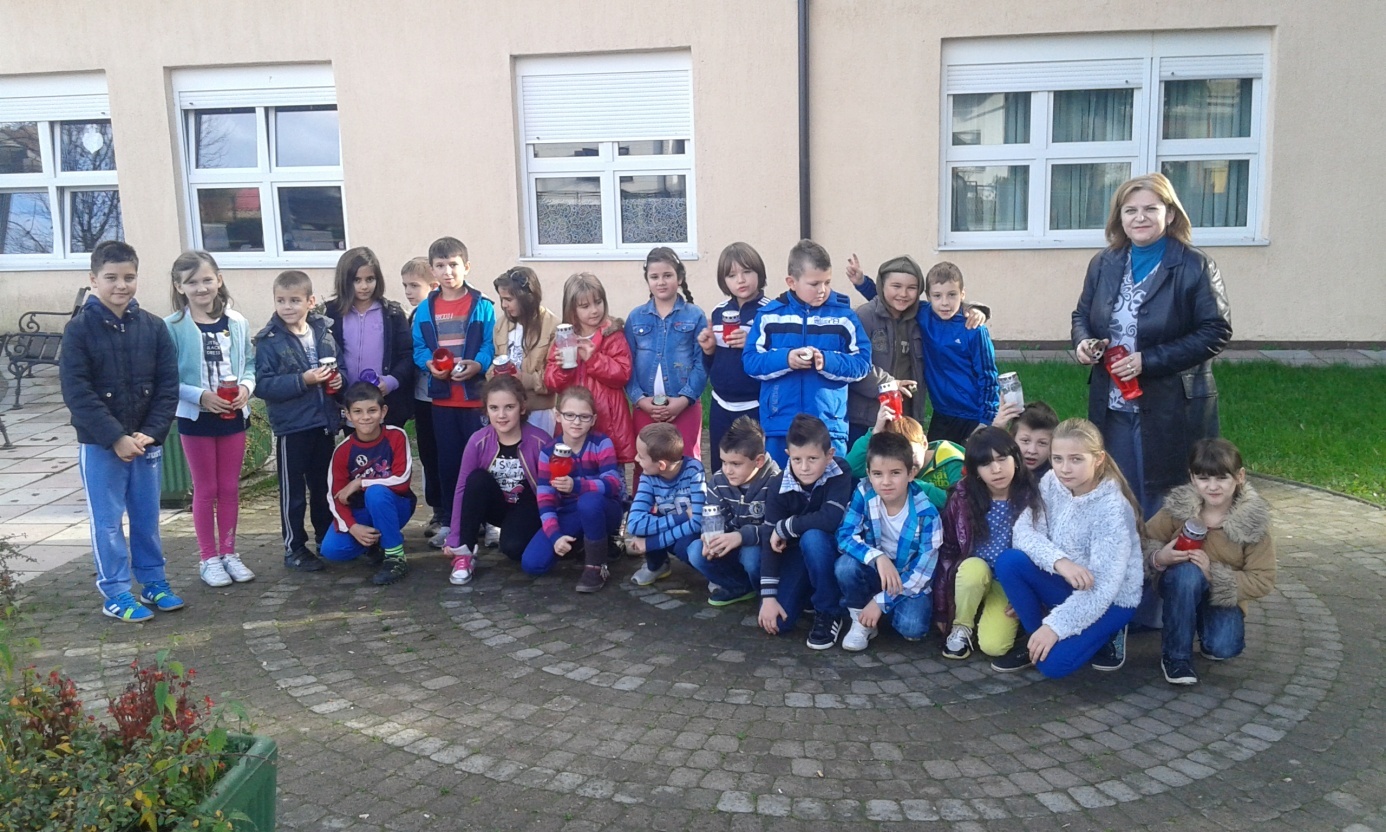 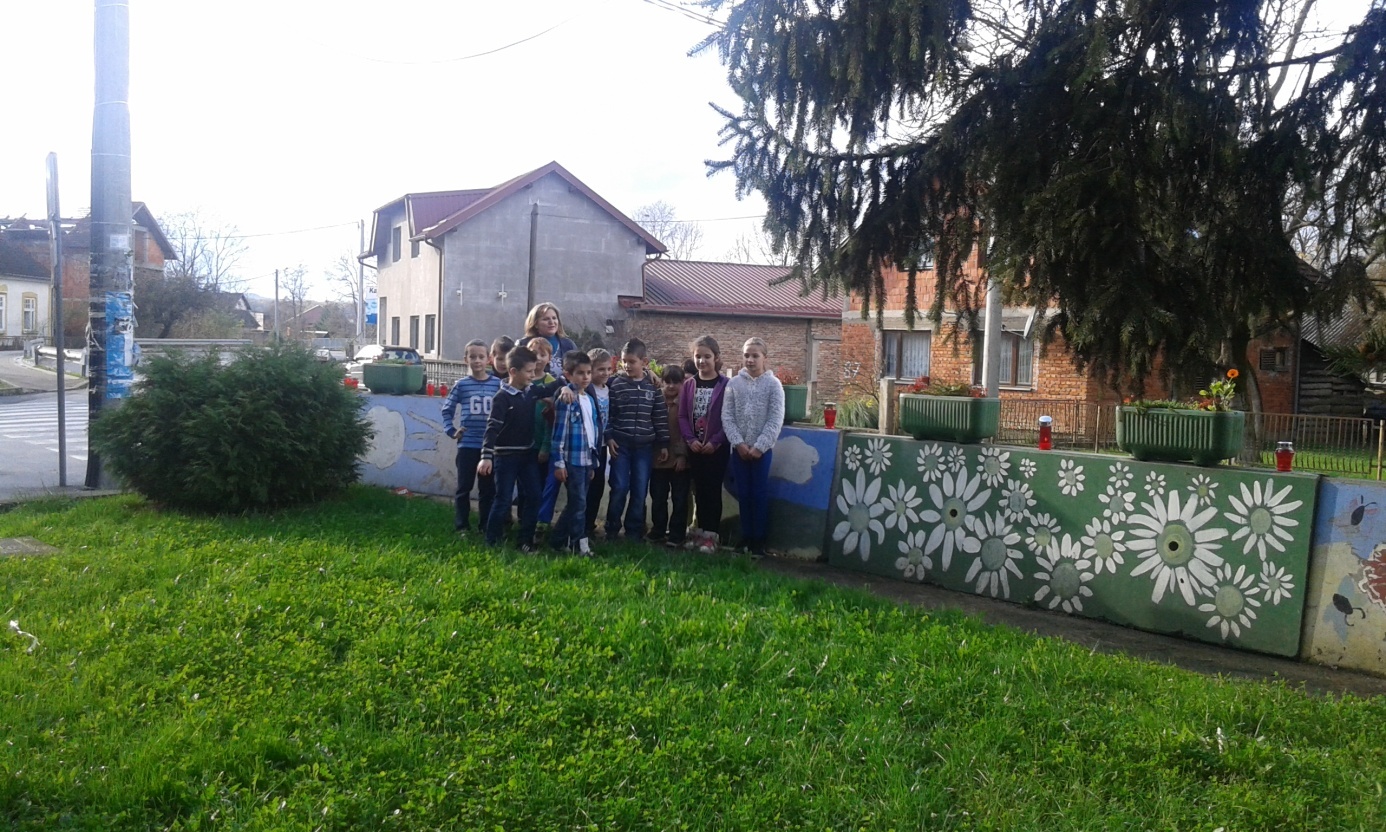 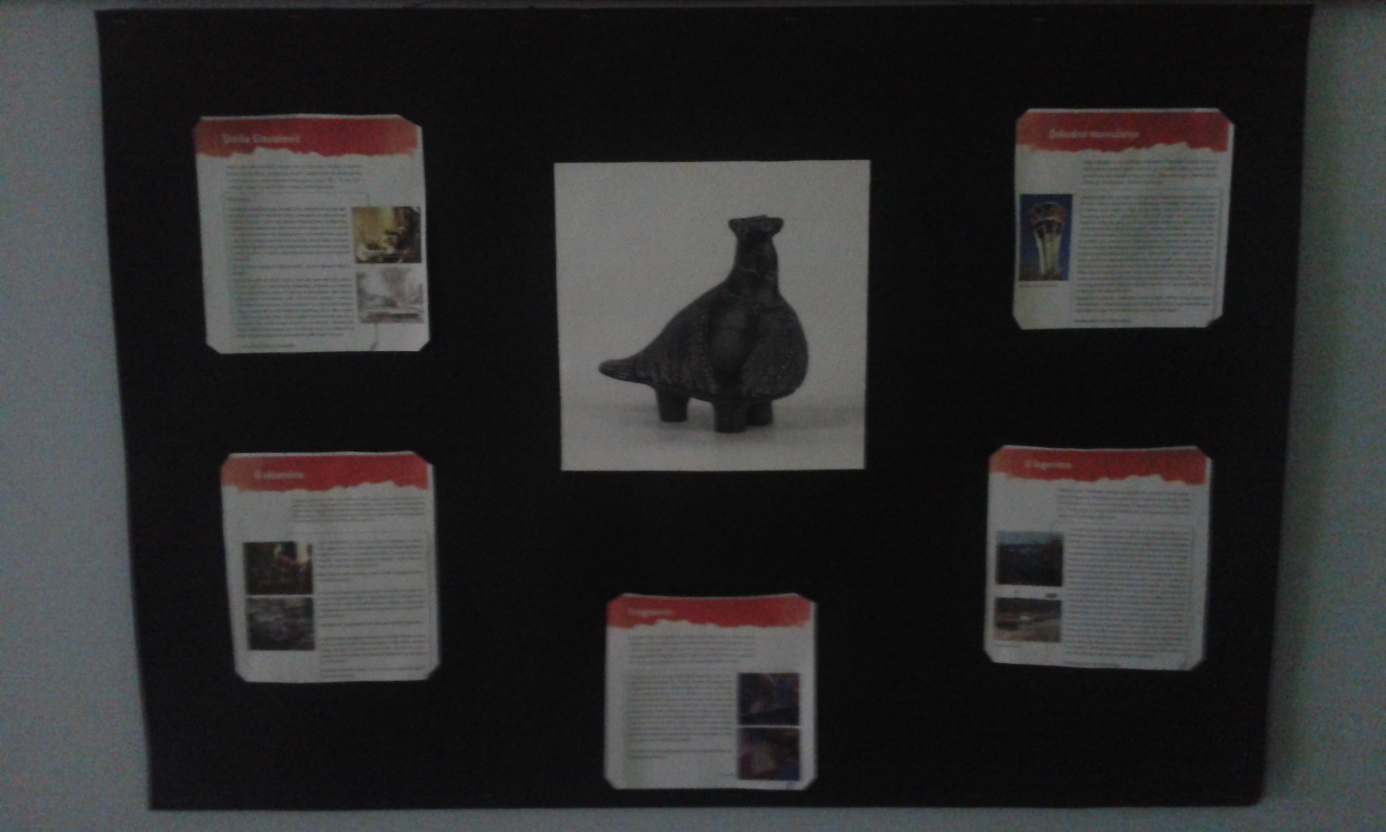 